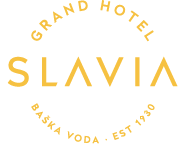 Baška Voda - 1.maj Hotel “SLAVIA”dobrodošlica dalmatinskog podneblja (suhe smokve, rakija ili liker ili sok)smještaj na bazi polupansionske uslugebuffet doručak sa napicima: kava, čaj, mlijeko, sokovi; večera izbor od 3 menija, svaki u 3 slijeda: predjelo, glavno, desert, uz salatni buffet barulaz i slobodno korištenje wellness sadržaja prema hotelskom rasporedu rada:unutarnji bazen sa masažnim vodopadom, 2 x  jacuzzi fitness centar sa kardio-vaskularnim spravama 4 saune: bio – finska – ruska – aroma ručnik za bazen, kupaonski ogrtač i papuče u sobirana prijava u sobu već od 10:00 h  &  kasna odjava iz sobe sve do 16:00 h  parking mjesto ispred hotela  Horizont (200 metara udaljen) besplatni WIFI u cijelom hotelu   20% popusta na redovne cijene wellness usluga.Boravišna pristojba & osiguranje nisu uključene u cijene paketa i iznose 1 EUR po osobi i danu.Djeca 12-18 g. plaćaju 50% iznosa. Djeca do 12 g. oslobođeni su plaćanja. Klimatizirane sobe sa kupaonicom (tuš/kada, WC), Fen, Sat TV, telefon, minibar                             PRVOMAJSKI PAKET ARANŽMANI                                     (cijene za osobu za paket)                              PRVOMAJSKI PAKET ARANŽMANI                                     (cijene za osobu za paket)                              PRVOMAJSKI PAKET ARANŽMANI                                     (cijene za osobu za paket)                              PRVOMAJSKI PAKET ARANŽMANI                                     (cijene za osobu za paket)                              PRVOMAJSKI PAKET ARANŽMANI                                     (cijene za osobu za paket)                              PRVOMAJSKI PAKET ARANŽMANI                                     (cijene za osobu za paket) Samo1 osobaSolo UseVRSTA SOBE3 noći 4 noći  5 noći + noćSamo1 osobaSolo UseBudget Balkon (16 m2; krevet 140 cm, )Budget Balkon (16 m2; krevet 140 cm, )Budget Balkon (16 m2; krevet 140 cm, )144 €184 €220 €33 €+60%Standard  soba, bez balkona (17 m2; 2+0)Standard  soba, bez balkona (17 m2; 2+0)Standard  soba, bez balkona (17 m2; 2+0)147 €188 €225 €34 €+60%Comfort soba, bez balkona (25 m2; 2+2)Comfort soba, bez balkona (25 m2; 2+2)Comfort soba, bez balkona (25 m2; 2+2)159 €204 €245 €38 €-Premium soba, bez balkona, pogled more (20 m2; 2+0)Premium soba, bez balkona, pogled more (20 m2; 2+0)Premium soba, bez balkona, pogled more (20 m2; 2+0)159 €204 €245 €38 €-Superior soba, Balkon (23 m2; 2+0 & 2+1)Superior soba, Balkon (23 m2; 2+0 & 2+1)168 €216 €260 €41 €-Premium Suite (38m2, 2+2, spavaća+dnevna soba)Premium Suite (38m2, 2+2, spavaća+dnevna soba)Premium Suite (38m2, 2+2, spavaća+dnevna soba)231 €300 €365 €48 €-POPUSTIDijete do 4 g. bez kreveta (infant)..............................................................GRATIS 100%...........krevetić 5 €/danDijete 0 -14 g. na osnovnom krevetu sa 1 odraslom ili 2 djece 0 do 14 g. samostalno……........................  20%Dijete 4-14 g. na pomoćnom ležaju u sobama Superior (2+1), Comfort (2+2) & Premium Suite (2+2)…..  60%Dijete 14-18 g. na pomoćnom ležaju u sobama Superior (2+1), Comfort (2+2) & Premium Suite (2+2)…  40%Odrasla osoba 18+ g. na pom. ležaju u sobama Superior (2+1), Comfort (2+2) & Premium Suite (2+2)…  20% POPUSTIDijete do 4 g. bez kreveta (infant)..............................................................GRATIS 100%...........krevetić 5 €/danDijete 0 -14 g. na osnovnom krevetu sa 1 odraslom ili 2 djece 0 do 14 g. samostalno……........................  20%Dijete 4-14 g. na pomoćnom ležaju u sobama Superior (2+1), Comfort (2+2) & Premium Suite (2+2)…..  60%Dijete 14-18 g. na pomoćnom ležaju u sobama Superior (2+1), Comfort (2+2) & Premium Suite (2+2)…  40%Odrasla osoba 18+ g. na pom. ležaju u sobama Superior (2+1), Comfort (2+2) & Premium Suite (2+2)…  20% POPUSTIDijete do 4 g. bez kreveta (infant)..............................................................GRATIS 100%...........krevetić 5 €/danDijete 0 -14 g. na osnovnom krevetu sa 1 odraslom ili 2 djece 0 do 14 g. samostalno……........................  20%Dijete 4-14 g. na pomoćnom ležaju u sobama Superior (2+1), Comfort (2+2) & Premium Suite (2+2)…..  60%Dijete 14-18 g. na pomoćnom ležaju u sobama Superior (2+1), Comfort (2+2) & Premium Suite (2+2)…  40%Odrasla osoba 18+ g. na pom. ležaju u sobama Superior (2+1), Comfort (2+2) & Premium Suite (2+2)…  20% POPUSTIDijete do 4 g. bez kreveta (infant)..............................................................GRATIS 100%...........krevetić 5 €/danDijete 0 -14 g. na osnovnom krevetu sa 1 odraslom ili 2 djece 0 do 14 g. samostalno……........................  20%Dijete 4-14 g. na pomoćnom ležaju u sobama Superior (2+1), Comfort (2+2) & Premium Suite (2+2)…..  60%Dijete 14-18 g. na pomoćnom ležaju u sobama Superior (2+1), Comfort (2+2) & Premium Suite (2+2)…  40%Odrasla osoba 18+ g. na pom. ležaju u sobama Superior (2+1), Comfort (2+2) & Premium Suite (2+2)…  20% POPUSTIDijete do 4 g. bez kreveta (infant)..............................................................GRATIS 100%...........krevetić 5 €/danDijete 0 -14 g. na osnovnom krevetu sa 1 odraslom ili 2 djece 0 do 14 g. samostalno……........................  20%Dijete 4-14 g. na pomoćnom ležaju u sobama Superior (2+1), Comfort (2+2) & Premium Suite (2+2)…..  60%Dijete 14-18 g. na pomoćnom ležaju u sobama Superior (2+1), Comfort (2+2) & Premium Suite (2+2)…  40%Odrasla osoba 18+ g. na pom. ležaju u sobama Superior (2+1), Comfort (2+2) & Premium Suite (2+2)…  20% POPUSTIDijete do 4 g. bez kreveta (infant)..............................................................GRATIS 100%...........krevetić 5 €/danDijete 0 -14 g. na osnovnom krevetu sa 1 odraslom ili 2 djece 0 do 14 g. samostalno……........................  20%Dijete 4-14 g. na pomoćnom ležaju u sobama Superior (2+1), Comfort (2+2) & Premium Suite (2+2)…..  60%Dijete 14-18 g. na pomoćnom ležaju u sobama Superior (2+1), Comfort (2+2) & Premium Suite (2+2)…  40%Odrasla osoba 18+ g. na pom. ležaju u sobama Superior (2+1), Comfort (2+2) & Premium Suite (2+2)…  20% POPUSTIDijete do 4 g. bez kreveta (infant)..............................................................GRATIS 100%...........krevetić 5 €/danDijete 0 -14 g. na osnovnom krevetu sa 1 odraslom ili 2 djece 0 do 14 g. samostalno……........................  20%Dijete 4-14 g. na pomoćnom ležaju u sobama Superior (2+1), Comfort (2+2) & Premium Suite (2+2)…..  60%Dijete 14-18 g. na pomoćnom ležaju u sobama Superior (2+1), Comfort (2+2) & Premium Suite (2+2)…  40%Odrasla osoba 18+ g. na pom. ležaju u sobama Superior (2+1), Comfort (2+2) & Premium Suite (2+2)…  20% POPUSTIDijete do 4 g. bez kreveta (infant)..............................................................GRATIS 100%...........krevetić 5 €/danDijete 0 -14 g. na osnovnom krevetu sa 1 odraslom ili 2 djece 0 do 14 g. samostalno……........................  20%Dijete 4-14 g. na pomoćnom ležaju u sobama Superior (2+1), Comfort (2+2) & Premium Suite (2+2)…..  60%Dijete 14-18 g. na pomoćnom ležaju u sobama Superior (2+1), Comfort (2+2) & Premium Suite (2+2)…  40%Odrasla osoba 18+ g. na pom. ležaju u sobama Superior (2+1), Comfort (2+2) & Premium Suite (2+2)…  20% 